Society Activity Plan, Risk Assessment & External Speaker FormThe information from this form will be held electronically within the Institute of Education in Healthcare and Medical Sciences. Please fill in and return via email to suttiecentre@abdn.ac.uk at least 10 days  before the planned event takes place and wait for approval before booking any rooms (if required).Event InformationWe do not need to be notified of committee meetings or sports society training sessions. Society NameEvent Title	Description of event, expectations, and goalsVenueDateTimeAre you charging people to attend? 		Yes			NoAttendees:Students		Public			Other    (Please specify______________________)If practicing any clinical skills, anatomical processes, or utilizing specific equipment, you must seek pre-approval from Ashley Meldrum Senior Clinical Educator, Dr Angus Cooper or Professor Simon Parson. To obtain signature this form should be provided to Claire Dodyk or Agnieszka Kruk-Omenzetter who will arrange signature/meeting. Staff Signature                                   If attendees are not all Students or NHS Grampian Staff, you must also complete the Event & External Speaker Form. Attached Below.To book a room, the atrium, or the breakout areas in the Suttie Centre, please use our online booking system: https://www.abdn.ac.uk/suttie-centre/room-booking/bookings/calendar To book any other space in the university please email roombookings@abdn.ac.uk PLEASE REMEMBER BOOKING ROOMS IS NOT NOTIFYING US OF AN EVENTRECORD OF GENERAL RISK ASSESSMENT RECORD OF GENERAL RISK ASSESSMENT RECORD OF GENERAL RISK ASSESSMENT Local Reference Number: Local Reference Number: Local Reference Number: SocietyEvent Title & locationRisk Assessor(s)Step 1(a) - Description of Event, being assessed.Step 1(a) - Description of Event, being assessed.Step 1(a) - Description of Event, being assessed.Step 1(a) - Description of Event, being assessed.Step 1(a) - Description of Event, being assessed.Step 1(a) - Description of Event, being assessed.Step 1(a) - Description of Event, being assessed.Step 1(a) - Description of Event, being assessed.Step 1(b) What hazards have been identified?Step 1(b) What hazards have been identified?Step 2- Who might be harmed & how?Step 2- Who might be harmed & how?Step 3(a)- What current risk control measures and precautions are in place and are they effective?Step 3(b) Evaluate the risksPlease refer to the Risk Matrix belowStep 3(b) Evaluate the risksPlease refer to the Risk Matrix belowStep 3(b) Evaluate the risksPlease refer to the Risk Matrix belowLikelihoodConsequenceRisk  ConsequenceLikelihoodNegligibleMinorMinorModerateMajorMajorMajorExtremeExtremeAlmost CertainMediumHighHighHighVery HighVery HighVery HighVery HighVery HighLikelyMediumMediumMediumHighHighHighHighVery HighVery HighPossibleLowMediumMediumMediumHighHighHighHighHighUnlikelyLowMediumMediumMediumMediumMediumMediumHighHighRareLowLowLowLowMediumMediumMediumMediumMediumStep 3(c) - What Further Action is Necessary?  (where no Actions are required document this as N/A)Step 3(c) - What Further Action is Necessary?  (where no Actions are required document this as N/A)Step 3(c) - What Further Action is Necessary?  (where no Actions are required document this as N/A)Step 4- Record Your Findings and Implement the actions (Ensure you record your findings, and the risk control measures/precautions are implemented)Step 4- Record Your Findings and Implement the actions (Ensure you record your findings, and the risk control measures/precautions are implemented)Step 4- Record Your Findings and Implement the actions (Ensure you record your findings, and the risk control measures/precautions are implemented)Step 4- Record Your Findings and Implement the actions (Ensure you record your findings, and the risk control measures/precautions are implemented)Step 4- Record Your Findings and Implement the actions (Ensure you record your findings, and the risk control measures/precautions are implemented)Step 4- Record Your Findings and Implement the actions (Ensure you record your findings, and the risk control measures/precautions are implemented)Step 4- Record Your Findings and Implement the actions (Ensure you record your findings, and the risk control measures/precautions are implemented)Step 4- Record Your Findings and Implement the actions (Ensure you record your findings, and the risk control measures/precautions are implemented)Step 4- Record Your Findings and Implement the actions (Ensure you record your findings, and the risk control measures/precautions are implemented)Action RequiredAction RequiredAction RequiredPerson ResponsiblePerson ResponsiblePerson ResponsibleDate Action to StartDate Action to StartDate Action to StartAction TakenAction TakenCompleted DateHas the risk assessment been agreed by the committee?Has the risk assessment been agreed by the committee?Has the risk assessment been agreed by the committee?Has the risk assessment been agreed by the committee?Has the risk assessment been agreed by the committee?Has the risk assessment been agreed by the committee?Has the risk assessment been agreed by the committee?Has the risk assessment been agreed by the committee?Has the risk assessment been agreed by the committee?Name and Designation in society - Name and Designation in society - Name and Designation in society - Name and Designation in society - Name and Designation in society - Name and Designation in society - Name and Designation in society - Signature & DateSignature & DateSignature & DateSignature & DateSignature & DateRisk assessment completed by (print name & designation) Risk assessment completed by (print name & designation) Risk assessment completed by (print name & designation) Risk assessment completed by (print name & designation) Risk assessment completed by (print name & designation) Risk assessment completed by (print name & designation) Risk assessment completed by (print name & designation) Risk assessment completed by (print name & designation) Risk assessment completed by (print name & designation) Risk assessment completed by (print name & designation) Risk assessment completed by (print name & designation) Risk assessment completed by (print name & designation) Signature Signature Signature Signature Signature Signature Signature Signature Signature Signature Signature DateHave the finding of this risk assessment been communicated to all relevant people?Have the finding of this risk assessment been communicated to all relevant people?Have the finding of this risk assessment been communicated to all relevant people?Have the finding of this risk assessment been communicated to all relevant people?Have the finding of this risk assessment been communicated to all relevant people?Have the finding of this risk assessment been communicated to all relevant people?Have the finding of this risk assessment been communicated to all relevant people?Method(s) of communication – Method(s) of communication – Method(s) of communication – Method(s) of communication – Method(s) of communication – Method(s) of communication – Method(s) of communication – Method(s) of communication – Method(s) of communication – Method(s) of communication – Method(s) of communication – Method(s) of communication – Approval from School - SignatureApproval from School - SignatureApproval from School - SignatureApproval from School - SignatureApproval from School - SignatureApproval from School - SignatureApproval from School - SignatureApproval from School - SignatureApproval from School - SignatureApproval from School - SignatureApproval from School - SignatureDate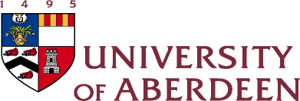  EVENT / EXTERNAL SPEAKER FORM EVENT / EXTERNAL SPEAKER FORM EVENT / EXTERNAL SPEAKER FORMThe University is proud of the vibrant events which are held on its campus.  These events benefit the University community and provide opportunities for discussion, debate and to gain knowledge.  It is essential that events held on the University’s premises are safe, as the safety of staff, students and visitors is of paramount importance. To this end, all organisers of events on campus are required to complete this form in line with the accompanying Events and Speaker Policy available on the Policy Zone. The University is proud of the vibrant events which are held on its campus.  These events benefit the University community and provide opportunities for discussion, debate and to gain knowledge.  It is essential that events held on the University’s premises are safe, as the safety of staff, students and visitors is of paramount importance. To this end, all organisers of events on campus are required to complete this form in line with the accompanying Events and Speaker Policy available on the Policy Zone. The University is proud of the vibrant events which are held on its campus.  These events benefit the University community and provide opportunities for discussion, debate and to gain knowledge.  It is essential that events held on the University’s premises are safe, as the safety of staff, students and visitors is of paramount importance. To this end, all organisers of events on campus are required to complete this form in line with the accompanying Events and Speaker Policy available on the Policy Zone. 1Organising Society:2Organisers details: (name & contact details)3Date & time of event?4Location of event?5Title & purpose of event?6Details of speaker/s: (Full name/s & organisation or affiliation)7How many attendees expected?8Have tickets been issued?YES / NO9Is the event open to external attendees?YES / NO10Where has event been advertised?                                (E.g. internally / social media / press)                  11Is there any known or likely media interest?YES / NO12Is the event likely to impact on the University's / Student Union's reputation?YES / NO13Is there any known or likely impact on the safety of students, staff or the wider community attending the event?YES / NO14Does the event have the potential to affect, either positively or negatively, relations between different community groups or between the equality protected characteristics? YES / NO